                                                                              WOODVILLE UNION SCHOOL DISTRICT			16541 ROAD 168 │PORTERVILLE, CALIFORNIA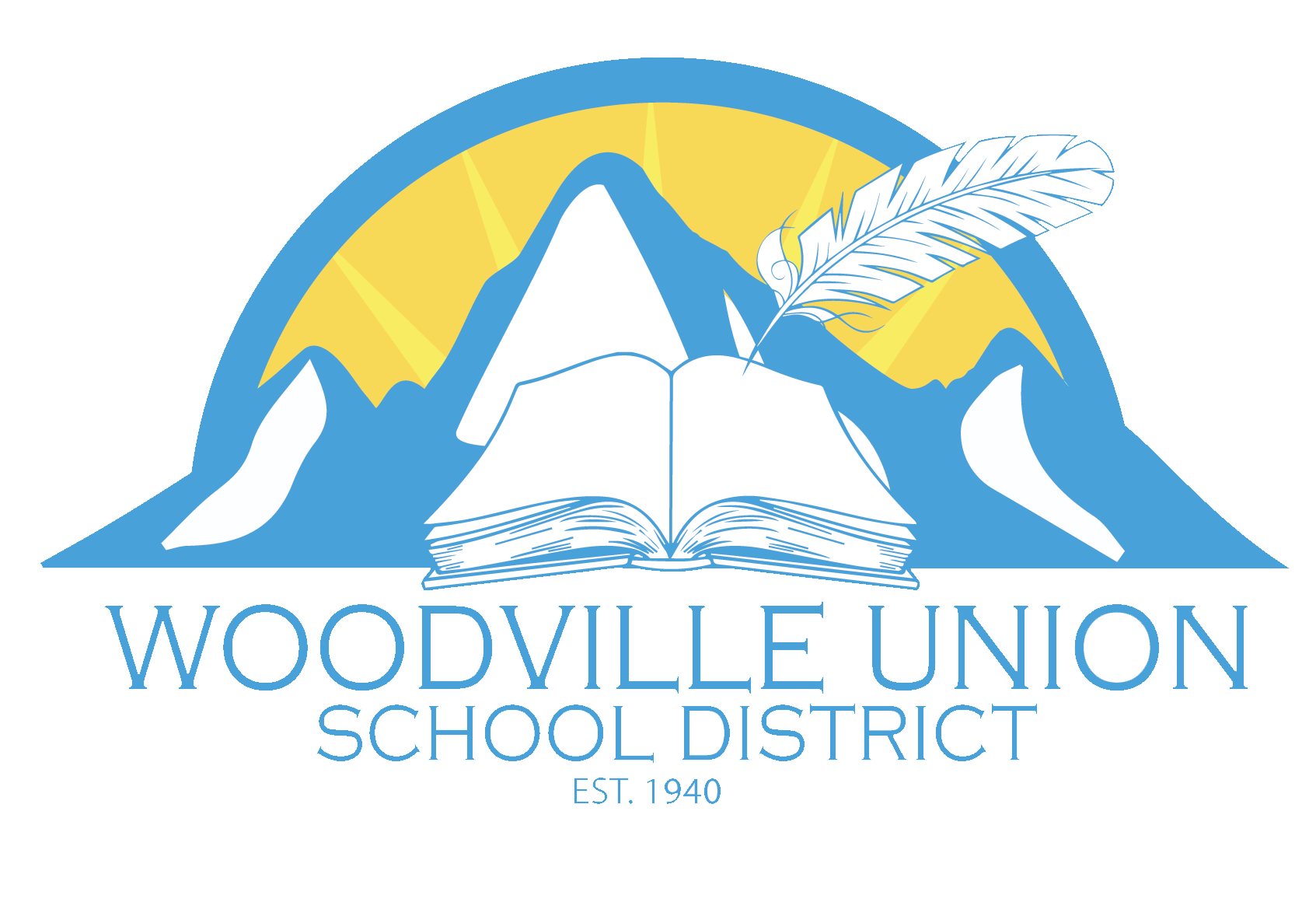                                              SPECIAL BOARD MEETING AGENDA                   November 26, 2018-6:30 P.M. – ROOM 36CALL TO ORDER  Time:_____ by Board President Diana Oceguera-MartinezPLEDGE OF ALLEGIANCE 3.  			ROLL CALLFabiola Guerrero…………….Present  Absent  Late  Miguel Guillen………………Present  Absent  Late  Rick Luna …….……………..Present  Absent  Late  					Amanda Medina……………. Present  Absent  Late  					Diana Oceguera-Martinez...... Present  Absent  Late  4.				CONSENT AGENDA4.1  Approval of Special Board Meeting Agenda dated November 26, 2018                   Motion to approve Consent Agenda by:__________________ Seconded by:_________________ Guerrero  __Guillen        Luna __ Medina __ Oceguera-MartinezMotion:  Passed _____    Failed____5.				PUBLIC COMMENTSMembers of the public may address the Board on any agenda item or other item of interest within thesubject matter jurisdiction of the Board, before or during the governing board’s consideration of the                                                             item. The Board is not able to discuss or take action on any item not appearing on the agenda.  Pursuant to Board Policy, the Board may limit individual comments to no more than 3 minutes and individual topics to 20 minutes.					Please begin your comments by stating your name.6.			PRESENTATIONS:				6.1	Mangini Associates Inc.				6.2	DKJ Architects, Inc.7.		SUPERINTENDENT’S REPORT2019 Superintendents’ Symposium Sponsored by ACSA8.	ADJOURN TO CLOSED SESSION Time: ______ P.M.           It is the intention of this Governing Board to meet in Closed Session concerning:8.1        Public Employee Discipline/Dismissal/Release (Government Code Section 54957)	         Return to open session at ______p.m.The Board President would report the action taken during closed session.  9.		ACTION ITEMS9.1     Discussion and Possible Adoption of Consultant’s Recommendation(s) as a Result of Facilities 					Planning Assessment Study.    							Motion to approve by: __________________ Seconded by: _________________________ Guerrero  __Guillen __ Luna __ Medina __ Oceguera-Martinez                                                         Motion:  Passed _____    Failed____			9.2		Review, Discussion and Selection of Architect for the Modernization Project. Motion to approve by: __________________ Seconded by: _________________________ Guerrero  __Guillen __ Luna __ Medina __ Oceguera-Martinez                                                         Motion:  Passed _____    Failed____10.  			ORGANIZATIONAL BUSINESSConsideration of any item that the Governing Board wishes to have on the agenda for the next Board meeting. Report on Cafeteria Operation 11.      ADJOURN MEETINGMotion to Adjourn by:__________________ Seconded by:_________________________ Guerrero  __Guillen __ Luna __ Medina __ Oceguera-MartinezMotion:  Passed _____    Failed____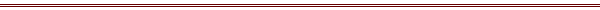 Members of the public may address the Board during the public comments period, or at the time an item on the agenda is being discussed.  A maximum of three (3) minutes will be allotted to each individual wishing to speak with a maximum of fifteen (15) minutes allotted for each agenda item.  Board action cannot be taken on any item not appearing on the agenda.If needed, a written notice should be submitted to the Superintendent requesting disability-related accommodations or modifications, including auxiliary aides and services.Notice:  If documents are distributed to the board members concerning an agenda item within 72 hours of a regular board meeting, at the same time the documents will be made available for public inspection at the District Office located at 16541 Road 168, .Los miembros del público pueden dirigirse a la Mesa durante el período de comentarios públicos, o en el momento un punto en el orden del día se está discutiendo. Un máximo de tres (3) minutos será asignado a cada persona que desee hablar con un máximo de quince (15) minutos asignados para cada tema del programa. Medidas de la Junta no se puede tomar en cualquier artículo que no figure en el orden del día.

Si es necesario, un aviso por escrito debe ser presentado al Superintendente solicitando relacionados con la discapacidad adaptaciones o modificaciones, incluyendo asistentes y servicios auxiliares.

Aviso: Si los documentos se distribuyen a los miembros de la junta sobre un tema del programa dentro de las 72 horas de una reunión de la junta regular, al mismo tiempo, los documentos estarán disponibles para inspección pública en la Oficina del Distrito ubicada en 16541 Road 168, Porterville, CA.Agenda submitted and posted by:Lou SaephanSuperintendent